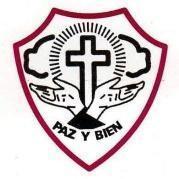 INSTITUTO GENERAL JOSÉ DE SAN MARTÍNDIEGEP 7244Hermanas Terciarias Franciscanas de la CaridadFECHA: ________________________APELLIDO Y NOMBRE DEL ESTUDIANTE: _________________________________________ DNI: ___________________________________              CURSO: _____________________Durante el periodo de intensificación que se llevará adelante desde el lunes 12/12/2022 al viernes 23/12/2022, los estudiantes deberán asistir en los días y horarios que tienen cada materia en esa instancia.Por la presente, autorizo a mi hijo/a ____________________________________a ingresar en el horario correspondiente de la materia a intensificar y, finalizada la carga horaria, retirarse bajo mi responsabilidad del establecimiento.FIRMA: ________________________________         ACLARACIÓN: ___________________________PARENTESCO: ___________________________DNI: ___________________________________